Weekly plan for Caterpillars (29th June- 3rd July)Dear parents/Carers, I have tried to design this timetable to make it as fun as possible for you and your child. I have put in examples to guide you, however, please feel free to use your imagination and go for it! Here is a rough timetable for you to use with your child if you have the time. We understand the pressures you are under and this is optional – it is just to support you as you spend time with your child. It is also important to remember that your child needs lots of brain breaks and opportunities for play  (we know you know this)– role play, gardening (if this is possible), outside exercise (again, we know the limits), baking, drawing, painting etc.. Also, obviously feel free to do these activities when they suit you – you do not have to stick to the times on the timetable. LiteracyMath’s1.30-1.45pm2.30pm – 3pmMondayNew topic, “On the Farm.” Read “The Pig in the Pond” https://www.youtube.com/watch?v=eLsNWcqOO5YDiscuss the story together. Ask your child to retell the story to you. Practise name writing each day. Remember to encourage your child to hold the pencil correctly. Practise your number writing in your books. Check the numbers are written the correct way around.  If your child finds this hard then you write the numbers in yellow and let them trace over until they are more confident having a go. Create your own story sack. All you need are the animals and farmer from the story. If you do not have farm animals then use paper to draw them, toilet rolls to make them or even wooden spoons. Let your child then retell the story. You will find your child may add more to the story which is great as they are using their imagination.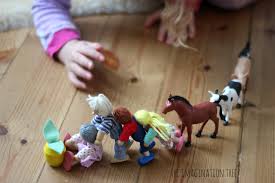 -Have a bit of quiet time together if possible. Read a story and share a snack or two together. Story time is especially important for your child.Tuesday-Practise name writing in the exercise book sent home. Write their name on a piece of paper first and ask them to copy it. Write with highlighter pen if they want to copy over a model.Read the story again. If you were a farmer what animals would you like on your farm? How would you look after them all? Where would you live? Draw your farm with the animals you would like. Write the names of the animals underneath each animal.Cut out numbers from 1-10 or 11-20 depending on your child’s recognition. Hide them all around the house. Ask your child to find them. Make sure your child is able to tell you all the numbers they find. Ask your child to draw pictures from parts of the story. Cut out the pictures. Mix them up. Sequencing a story is an essential skill the children learn in the nursery. The picture is one example. You can ask your child to draw different parts of the story then mix up the order. Ask your child to retell the story in the correct order. Follow the link https://www.youtube.com/watch?v=-MpD7auM56gWhat do they do with all that poo? This is a funny story that your children have heard many times in school. They love the fact it talks about poo. Have fun reading it together and finding out some facts too!WednesdayWatch the video link. https://www.youtube.com/watch?v=Na_1ZDK6QyYWhat have you learned about pigs after watching the video? Can you tell your grown up any facts about pigs? Draw a variety of pigs and write a fact you now know. Each week make sure you do a shape activity. Shape recognition, hunting for shapes, making characters with shapes. Whatever you do make sure your child can name the shapes. Look at the properties too. Ask your child how many edges and corners. Practising each week keeps the information in your child’s head. Even on your walks look for shapes. Baking. I am sure all of you are now experts at baking. It is an essential activity in the nursery to encourage your child to use their language. It is also a great activity to do as a family. Enjoy!- Take all your cushions, pillows and make a comfy space. Include your child’s favourite toys. Read together. Thursday- Look at the books your child has at home. Ask them to choose a book to look and read to them. Ask them questions about the story. Use the Oxford Owl books online if you have read all your books at home.Look at the parent curriculum map for stories we are reading this term.-Sing some number songs with your children. This SHOULD Be DONE EACH WEEK. You tube has a variety of number songs. Sing number songs each day.Make up a number song, have fun. And include homemade instruments if you choose. Just go for it! RE: As we are a Catholic school we always talk about being kind and being a good person. Talk to your child about what kindness means. How can we show kindness in our everyday life? Can you remember an act of kindness that you have witnessed or carried out? On line there are lots of good examples of people helping out each other. People raising money for good causes. -Have a bit of quiet time together if possible. Read a story and share a snack together. FridayRead The Pig in the Pond again. Who was Neligan? What was his job? What did you think about the end of the story? Were you surprised when Neligan took off his clothes and jumped in the pond? What would you do? Have you ever jumped into a pool to cool off?. Write a list of all the materials they need.  -NB- ask them to use THEIR writing – which will be a mixture of mark making and letters – then to draw a picture.This is important to do each week. -Practise number writing. You can do this in their books or cut out pieces of paper and encourage your child to put the numbers in the correct order. 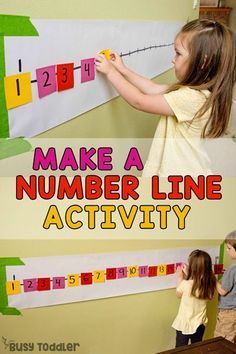  My family. Everyone’S family is unique. We use this word a lot in the nursery but it is true you are all individuals and unique. What does your family look like? Discuss this with your child. Draw your family. Write what makes your family so very special. Do you have a brother or sister? Are they older than you? Younger? What makes your family unique?Follow the link. “Not Now ,Bernard”.https://www.youtube.com/watch?v=4YTCfjv5b7IRead the story together. Then go back and look at each page. Talk about how Bernard may feel when he is being ignored. How would you feel? Do you really think there was a monster in the garden? What can you do if you need to talk to your adult? 